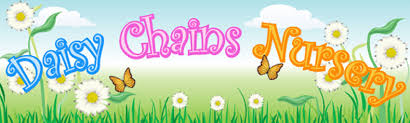 We believe that parents/guardians are the prime carers and educators of their children, and as such, we would like parents, relatives and those close to your child to feel they are part of our large 'family'. Although we appreciate that many parents will have very busy schedules, they are welcome, at any time, to be involved in nursery life as much as they feel necessary. Parents are welcome into the nursery at any time to be with their child but for security purposes this may need to be arranged with the person in charge at the time. Parent helpers are also welcome at any time by arrangement with the nursery manager. Parents are always welcome to share their ideas and thoughts regarding the service we provide or their child's progress and development at the nursery. It is a legal requirement that parents are provided with the following information:Two monthly plan of activitiesDaily routinesStaffing provision within the settingFood and drinks providedNursery policies and proceduresComplaints procedureDetails of how to contact OftsedDetails of procedures to be followed if children are not collectedDetails of procedures to be followed in the event of a child going missingIt is also a legal requirement that the nursery obtains from parents the following information before a child is admitted into the setting:-Emergency contact numbersAny child’s special dietary requirementsAny child special health requirementsInformation regarding who has legal contact with the child and who has parental responsibility for the childA parents committee will be offered where parents can meet with nursery managers and staff on a termly basis and discuss ongoing nursery events, issues and matters. All parents will have the opportunity to be involved in the parents committee.This policy was reviewed onNursery Staff SignatureDate disseminated to staffDate for reviewJanuary 19January 20